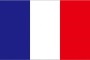 　フランスは「美食の国」と呼ばれ、食のトレンドを求めて、世界中から多くのシェフやバイヤーが訪れます。　当協議会では、平成28年度から展示商談会出展等によるフランス（パリ）への輸出支援を続けており、本県の多様な気候風土のもと生産される農林水産物・加工食品のフランスをはじめとした海外への販路開拓に取り組んでまいりました。このたび、日本産品のフランス進出トータルコーディネートで多くの実績を誇る、EURO JAPAN CROSSING社から講師をお招きし、セミナーを開催します。　フランスへの輸出に興味のある方は是非ご参加ください！--------------------------------------------------------------------------------【実施概要】１　日　　時　令和５年6月22日（木）１６：００～１８：００２　方　　法　Zoomによるオンライン開催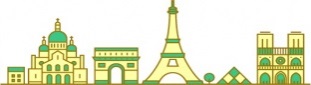 ３　主　　催　ひょうごの美味し風土拡大協議会４　共　　催　ジェトロ神戸５　内　　容　　(1-1) (仮)フランスにおける日本食市場、有機食品市場、輸入規制について（講演）　　　　講　師：EURO JAPAN CROSSING 顧問　西山 健二　氏　※JETRO 欧州担当アドバイザー(1-2) EUオーガニック商品の輸出手続きについて（説明）　　　説明者：EURO JAPAN CROSSING　植村　葉子　氏(2-1) 今年度のフランスにおけるプロモーション事業実施概要（説明）　　　説明者：EURO JAPAN CROSSING 代表取締役　鳥海 利香　氏　　　説明者：EURO JAPAN CROSSING　中込　圭　氏　(2-2) フランスプロモーション事業における輸送（説明）　　　　説明者：EURO JAPAN CROSSING　植村　葉子　氏フランスからオンライン中継時間：講演・説明１時間、質疑応答１時間程度を予定　※　セミナーへの参加を希望される方には、セミナー前日までに参加ＵＲＬ等を送付いたします。　※　申込多数の場合は、プロモーション事業参加希望者、兵庫県認証食品認証取得事業者、兵庫県産の農畜水産物を使用する加工食品又は県内で生産された農畜水産物の輸出を目指す事業者を優先させていただきますのでご了承ください。６　申込方法　　　※ 締切日　 ６月21日（水）裏面の申込欄に必要事項をご記入のうえ、裏面提出先にメールにて送付してください。（※申込多数の場合は、お断りさせていただくことがありますので、ご了承願います。）ひょうごの美味し風土拡大協議会　宛フランスへの県産農林水産物等輸出促進に向けたセミナーに下記のとおり申込みます。①　法人（事業者）名②　出席者職・氏名（職名）　　　　　　　　　　　　　　　　　　　　　　（氏名）（職名）　　　　　　　　　　　　　　　　　　　　　　（氏名）（職名）　　　　　　　　　　　　　　　　　　　　　　（氏名）②　出席者職・氏名（職名）　　　　　　　　　　　　　　　　　　　　　　（氏名）（職名）　　　　　　　　　　　　　　　　　　　　　　（氏名）（職名）　　　　　　　　　　　　　　　　　　　　　　（氏名）②　出席者職・氏名（職名）　　　　　　　　　　　　　　　　　　　　　　（氏名）（職名）　　　　　　　　　　　　　　　　　　　　　　（氏名）（職名）　　　　　　　　　　　　　　　　　　　　　　（氏名）③　担当者職・氏名（職名）　　　　　　　　　　　　　　　　　　　　　　（氏名）（職名）　　　　　　　　　　　　　　　　　　　　　　（氏名）（職名）　　　　　　　　　　　　　　　　　　　　　　（氏名）④ 連絡先電話番号⑤ 連絡先ﾒｰﾙｱﾄﾞﾚｽ⑥　輸出希望商品に関する情報（優先順位の高い商品を２品までご記入ください）⑥　輸出希望商品に関する情報（優先順位の高い商品を２品までご記入ください）⑥　輸出希望商品に関する情報（優先順位の高い商品を２品までご記入ください）⑥　輸出希望商品に関する情報（優先順位の高い商品を２品までご記入ください）商品名　（　　　　　　　　　　　　　　　　　　　　　　　　　　　　　　　　　　　　　　　　）内容：輸出希望商品について、該当するもの全てにチェックしてください。兵庫県認証食品認証取得兵庫県産の農畜水産物を使用する加工食品又は県内で生産された農畜水産物過去に兵庫県・農林水産省・JETROのＥＵ輸出関連事業への参加経験がある海外への輸出経験があるＥＵへの輸出経験がある商品名　（　　　　　　　　　　　　　　　　　　　　　　　　　　　　　　　　　　　　　　　　）内容：輸出希望商品について、該当するもの全てにチェックしてください。兵庫県認証食品認証取得兵庫県産の農畜水産物を使用する加工食品又は県内で生産された農畜水産物過去に兵庫県・農林水産省・JETROのＥＵ輸出関連事業への参加経験がある海外への輸出経験があるＥＵへの輸出経験がある商品名　（　　　　　　　　　　　　　　　　　　　　　　　　　　　　　　　　　　　　　　　　）内容：輸出希望商品について、該当するもの全てにチェックしてください。兵庫県認証食品認証取得兵庫県産の農畜水産物を使用する加工食品又は県内で生産された農畜水産物過去に兵庫県・農林水産省・JETROのＥＵ輸出関連事業への参加経験がある海外への輸出経験があるＥＵへの輸出経験がある商品名　（　　　　　　　　　　　　　　　　　　　　　　　　　　　　　　　　　　　　　　　　）内容：輸出希望商品について、該当するもの全てにチェックしてください。兵庫県認証食品認証取得兵庫県産の農畜水産物を使用する加工食品又は県内で生産された農畜水産物過去に兵庫県・農林水産省・JETROのＥＵ輸出関連事業への参加経験がある海外への輸出経験があるＥＵへの輸出経験がある商品名（　　　　　　　　　　　　　　　　　　　　　　　　　　　　　　　　　　　　　　　　）内容：兵庫県認証食品認証取得兵庫県産の農畜水産物を使用する加工食品又は県内で生産された農畜水産物過去に兵庫県・農林水産省・JETROのＥＵ輸出関連事業への参加経験がある海外への輸出経験があるＥＵへの輸出経験がある商品名（　　　　　　　　　　　　　　　　　　　　　　　　　　　　　　　　　　　　　　　　）内容：兵庫県認証食品認証取得兵庫県産の農畜水産物を使用する加工食品又は県内で生産された農畜水産物過去に兵庫県・農林水産省・JETROのＥＵ輸出関連事業への参加経験がある海外への輸出経験があるＥＵへの輸出経験がある商品名（　　　　　　　　　　　　　　　　　　　　　　　　　　　　　　　　　　　　　　　　）内容：兵庫県認証食品認証取得兵庫県産の農畜水産物を使用する加工食品又は県内で生産された農畜水産物過去に兵庫県・農林水産省・JETROのＥＵ輸出関連事業への参加経験がある海外への輸出経験があるＥＵへの輸出経験がある商品名（　　　　　　　　　　　　　　　　　　　　　　　　　　　　　　　　　　　　　　　　）内容：兵庫県認証食品認証取得兵庫県産の農畜水産物を使用する加工食品又は県内で生産された農畜水産物過去に兵庫県・農林水産省・JETROのＥＵ輸出関連事業への参加経験がある海外への輸出経験があるＥＵへの輸出経験がある質疑があればご記入ください。当日、質疑応答時に回答します。質疑があればご記入ください。当日、質疑応答時に回答します。質疑があればご記入ください。当日、質疑応答時に回答します。質疑があればご記入ください。当日、質疑応答時に回答します。